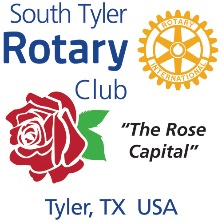 Dear Friend,I am proud to be a Rotarian.  As a Rotarian, our motto is “Service Above Self” and I am calling on you to help with South Tyler Rotary’s largest event of each year, our 32nd annual Reed Franklin Spaghetti Supper, April 11th, 2024.  Traditionally, from this event, we raise over $40,000 from sponsorship sales from local individuals and organizations.  With these funds, we support numerous non-profit organizations and causes. For example these are just some of the organizations South Tyler Rotary has helped with operations and projects:Please consider being a sponsor for this year’s event, to be held from 5:00 to7:00 on Thursday evening, April 11th, 2024 at the First Christian Church Family Life Center (Loop 323 @ South Broadway).  The sponsorship levels are as follows:Silver Sponsorship 	     	$100.00(Includes 10 supper tickets)Gold Sponsorship       	   	$300.00(Includes up to 30 tickets & recognition on printed material plus recognition by KTBB’s Bill Coates on his live broadcast of the event.)Platinum Sponsorship           	$500.00(Includes up to 50 tickets and special recognition on printed material, at the supper, and on-air with KTBB’s Bill Coates on his live broadcast of the event.)Diamond Sponsorship    	$1000.00(Includes up to 100 tickets and exclusive recognition on printed material, featured signage at the supper (including table signage), social media spotlight and on-air with KTBB’s Bill Coates on his live broadcast of the event.)(Deadline for printed material is March 30, 2024)The attached invoice form gives more details regarding tax deductibility of the contribution and the distribution of sponsorship proceeds.  If you are a former sponsor, thank you for your previous support!  If you are a first time sponsor, please call or e-mail me with any questions.  I would be more than happy to discuss the project with you.  Additionally, please consider becoming part of Rotary.  Our club is a great organization that does a great amount of good not only locally, but around the world.  I would love to have you attend one of our meetings to see what Rotary membership is all about. We meet each Monday at noon at the First Christian Church.	Member NameMember email/phoneChildren’s Advocacy CenterMosaic CounselingBethesda Medical First Tee Greater TylerKTBB Scholastic All StarsNAMICaldwell AcademyJunior AchievementOakwood CemeteryLanes Chapel Boy Scout Troup 356Fostering CollectiveAbigail International PATHTyler Area Senior Citizens AssociationLiteracy Council of TylerAzelwayAPEC AdaptiveEast Texas Food BankChampions for ChildrenCrisis Response MinistryDiscovery Science PlaceTJC’s Promise Scholarship